Утверждаю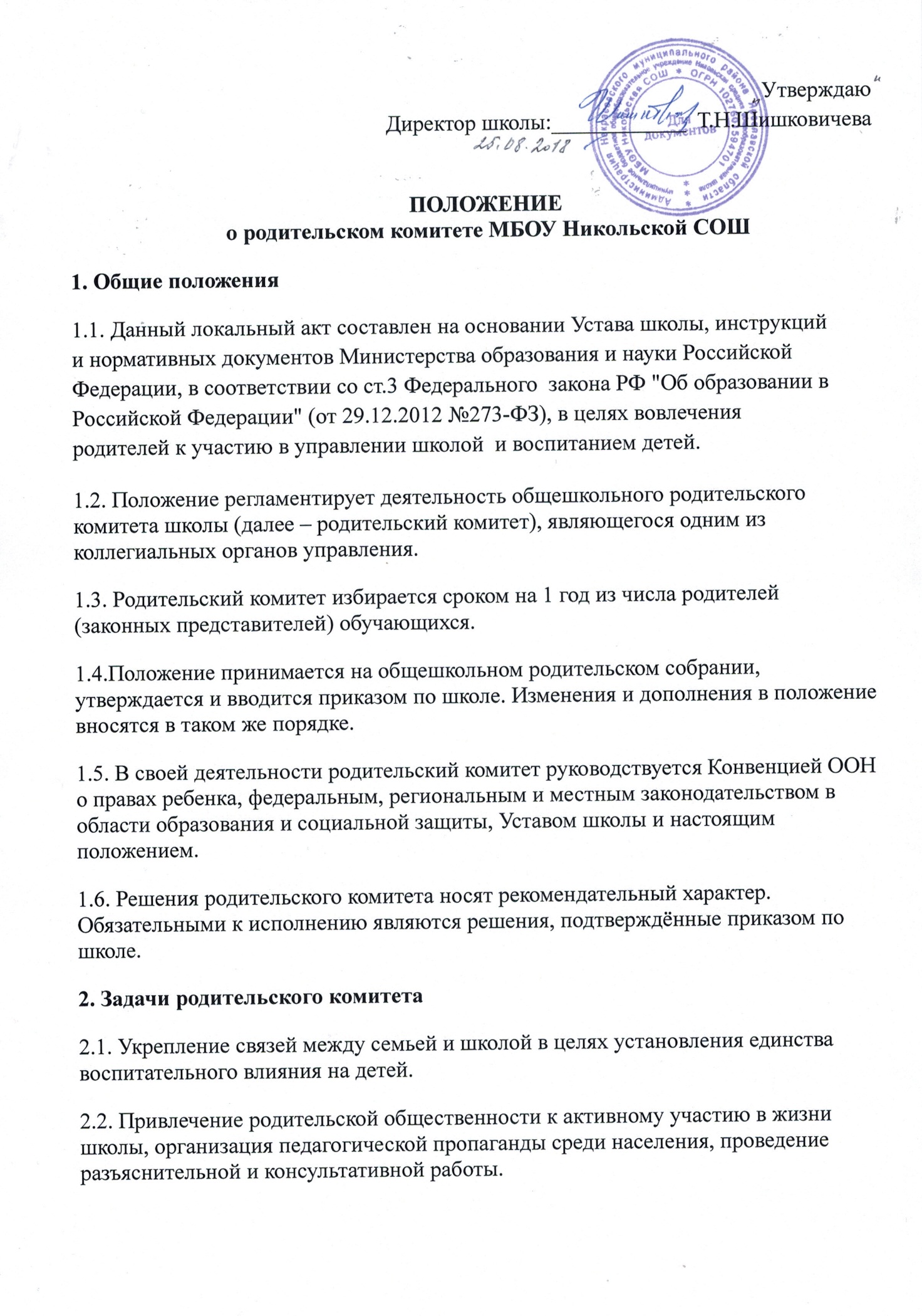 2.2. Привлечение родительской общественности к активному участию в жизни школы, организация педагогической пропаганды среди населения, проведение разъяснительной и консультативной работы.2.3. Содействие в осуществлении охраны жизни и здоровья учащихся, защиты их законных прав и интересов.2.4. Помощь в организации образовательного процесса школы, подготовке и проведении общешкольных мероприятий.2.5. Принятие решений, соответствующих действующему законодательству и локальным актам школы.2.6. Контроль соблюдения учащимися Устава школы.3. Содержание работы родительского комитетаРодительский комитет:3.1. Координирует деятельность классных родительских комитетов.3.2. Проводит работу среди родителей (законных представителей) обучающихся по разъяснению их прав и обязанностей.3.3. Оказывает содействие в проведении общешкольных мероприятий.3.4. Участвует в подготовке школы к новому учебному году. 3.5. Содействует обеспечению оптимальных условий для организации образовательного процесса (оказывает помощь в приобретении учебников, подготовке наглядных методических пособий).3.6. Оказывает помощь администрации школы в организации и проведении общешкольных родительских собраний.3.7. Взаимодействует с педагогическим коллективом школы по вопросам профилактики правонарушений, безнадзорности и беспризорности среди несовершеннолетних обучающихся.3.8. Взаимодействует с органами школьного самоуправления.4. Права членов родительского комитетаРодительский комитет имеет право:4.1. Вносить предложения в администрацию образовательного учреждения, органы самоуправления школы и получать информацию о результатах их рассмотрения.4.2. Заслушивать и получать информацию от администрации школы, органов самоуправления.4.3. Вызывать на свои заседания родителей (законных представителей) обучающихся по представлениям (решениям) классных родительских комитетов.4.4. Принимать участие в обсуждении локальных актов школы.4.5. Давать разъяснения и принимать меры по рассматриваемым обращениям.4.6. Организовывать постоянные или временные комиссии под руководством членов родительского комитета для исполнения своих функций.4.7. Председатель комитета может присутствовать (с последующим информированием комитета) на отдельных заседаниях педагогического совета, органов самоуправления, при рассмотрении вопросов, относящихся к компетенции родительского комитета.5. Организация работы родительского комитета5.1. Родительский комитет возглавляет председатель. Председатель и члены родительского комитета избираются на общешкольном родительском собрании простым большинством голосов.5.2. В состав комитета входят родители (законные представители) обучающихся – по одному от каждого класса. Члены комитета избираются ежегодно на классных родительских собраниях в начале учебного года.5.3. Комитет осуществляет деятельность поразработанным, принятым им и согласованным с руководителем школы регламенту работы и плану.5.4. О своей работе родительский комитет отчитывается перед общешкольным родительским собранием не реже двух раз в год.5.5. Заседания родительского комитета проводятся по мере необходимости, но не реже одного раза в четверть.5.6. Комитет правомочен выносить решения при наличии на заседании не менее половины своего состава. Решения принимаются простым большинством голосов. В случае равенства голосов решающим является голос председателя.5.7. Свою деятельность члены родительского комитета осуществляют на безвозмездной основе.5.9. Комитет ведет протоколы своих заседаний и общешкольных собраний в соответствии с инструкцией о ведении делопроизводства в общеобразовательном учреждении.5.10. Протоколы хранятся в школе.5.11. Ответственность за организацию делопроизводства в комитете возлагается на председателя комитета или секретаря5.12.Члены родительского комитета, не принимающие участия в работе, могут быть исключены из его состава.6. Ответственность комитетаРодительский комитет несет ответственность за:выполнение плана работы;соответствие принятых решений действующему законодательству РФ и локальным актам школы;выполнение принятых решений и рекомендаций;установление взаимодействия между администрацией школы и родителями (законными представителями) обучающихсяпо вопросам семейного и общественного воспитания.План работы общешкольного родительского комитетаМесяцНаправления работыОктябрьПроведение общешкольного родительского собранияОктябрьИтоги работы классов и школы по подготовке к новому учебному годуОктябрьКонсультирование родителей учащихся по предотвращению возникновения школьных трудностей у детейОктябрьПроведение «Родительских рейдов» с проверкой безопасности организации учебного процессаНоябрьПроверка внешнего вида учащихсяНоябрьПроведение «Родительских рейдов» с проверкой организации питания школьниковДекабрьОтчет о правонарушениях, их профилактикеДекабрьПомощь в организации и проведении новогодних праздничных мероприятийЯнварьОтчет о работе общешкольного родительского комитета за первое полугодиеФевральПомощь в организации и проведении Месячника военно – патриотического воспитанияМартКонтроль организации и проведения общешкольного субботника по уборке территорииАпрельПроверка состояния учебников учащихсяАпрельПроведение открытых родительских дней с посещением уроков и внеклассных мероприятийМайПомощь в организации летнего пришкольного лагеряМайПомощь в организации и проведении праздников – Дня Победы и Последнего звонкаМайКонтроль организации и проведения праздника Последнего звонкаИюньОтчет о работе общешкольного родительского комитета за годИюль – августАнализ работы родительских комитетов классовИюль – августКонтроль организации и проведения выпускных  вечеровВ течение учебного годаИндивидуальная работа с родителями учащихся, имеющих проблемы в обучении и воспитанииВ течение учебного годаПосещение неблагополучных семей, семей, находящихся в трудной жизненной ситуацииВ течение учебного годаПроведение собраний для родителей обучающихся по актуальным темам